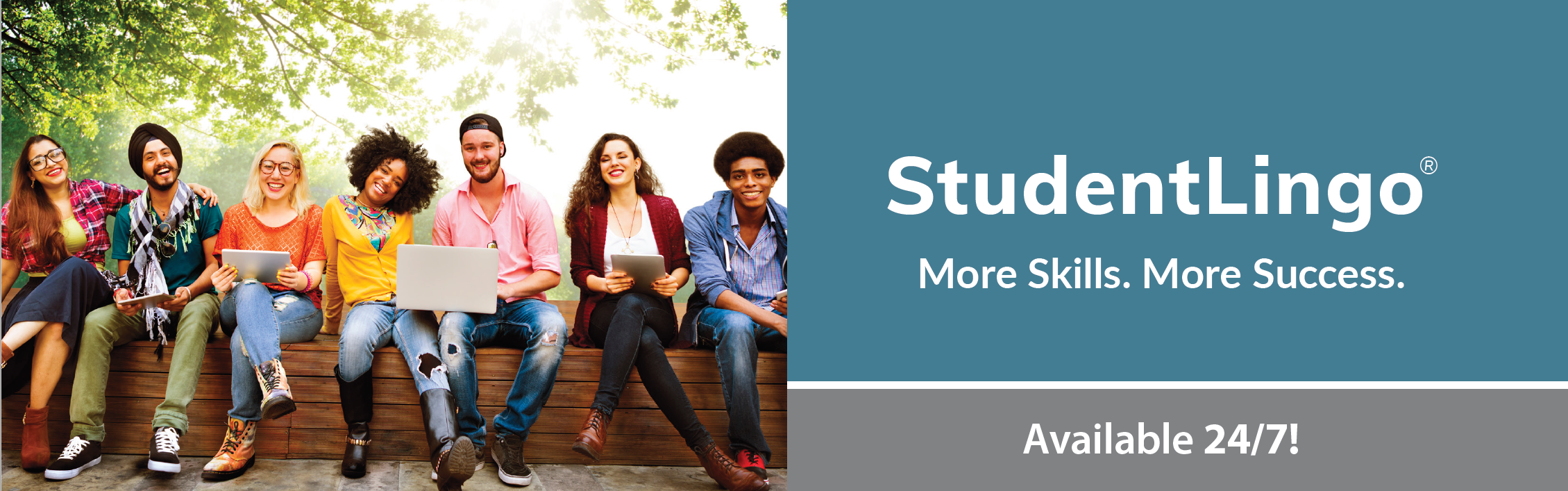 StudentLingo Implementation GuideBelow is a list of departments that commonly use StudentLingo. Academic Early Alert AdvisingAthleticsBookstoreCampus ToursCareer ReadinessCase Management Services CoachingCounselingDiversity and Equity InitiativesDual EnrollmentExtended Learning InstituteFinancial AidFirst Generation Programming FYE & Student Success CoursesGreek LifeHigh School OutreachInternational StudentsInterventionsLibraryLearning CenterMarketing Mental Health ServicesOnline FYE SeminarOpen HousesOrientationParent & Family Programming Peer MentorsProbation/Academic RecoveryRecruitmentRegistrationResidence LifeScholarships & Grant Student Ambassadors/Orientation LeadersStudent Disability OfficeStudent Success CourseStudy Skills Success CenterSummer BridgeSupplemental InstructionTarget Online LearnersTitle IX TrainingTitle IV GrantsTRIO TutoringVeteran Services Writing Centers

Implementation Ideas
The following suggestions  are designed to provide you with ideas for StudentLingo (SL) implementation. It will outline strategies and promotional techniques based on campus departments. These are simply suggestions.  Any of these ideas can be used by any department.First Year Experience (FYE) ProgramStructure your FYE program around the SL workshops and use the action plans as assignments. Discussion questions could be created for each session to facilitate dialogue around areas of confusion.Use the SL workshops for online FYE courses or activities.Assign the workshops to students who were absent.
Advisors and Counselors – Academic, Financial Aid and CareerSend out SL workshops to students prior to face-to-face meetings. Students could complete and bring in the action plan to the meeting, which would result in a more focused and personalized session.Play SL workshops on large flat screens or computers in the waiting area, so students could watch the workshops while they are waiting to meet with an advisor or counselor.Incorporate the workshops into your probationary program, at-risk services or intrusive advising sessions. Students who fall into these categories can complete the workshops on their own time and bring in the completed action plans as part of a plan.House SL workshops behind a student portal, so students can access the workshops when they need the information.Utilize SL as part of the academic probation and suspension appeal processLearning CentersBookmark SL workshops on computers in the library.Use the workshops in place of face-to-face student success workshops or as a replacement activity if a student misses a session.Online LearningEncourage instructors to post SL workshops in their courses so students can access valuable resources without having to come to campus.Use workshops as online support tools for advising, orientation, or FYE courses.
Orientation DirectorsUse SL workshops before, during or after orientation sessions.Use SL workshops as an ongoing orientation. 
Student Life DirectorsPromote the SL workshops as part of a student engagement or student success initiative. These workshops are particularly useful when working with non- traditional populations.Utilize the SL workshops as part of leadership training for student leadersLibraryBookmark SL workshops on computers in the library.Include SL workshops in online resources.  
How Faculty Can Support Students Success Using StudentLingo!
 Include workshops as a resource on your syllabus Recommend students watch the workshop Classroom Expectations & Behaviors and/or Improving Student-Faculty Relationships after the first day of classUse the Learning Strategies Every Student Should Know workshop to discuss study strategies and introduce Bloom’s Taxonomy Encourage students to watch the test-taking strategies and test anxiety workshops before your first test
Flip your classroom by assigning a workshop prior to class and discuss it for the first 5 minutesShow the Academic & Integrity Workshop during the first day of classRecommend students watch the 5 reading and writing workshops prior to the first paperRecommend our 4 online learning workshops if a student is taking online classes
Suggest The Handling Failure In & Out Of The Classroom if a student doesn’t do well on their first test
Use the StudentLingo Action Plans as assignments or extra credit www.studentlingo.com/freetrial